Информационно - профилактический материал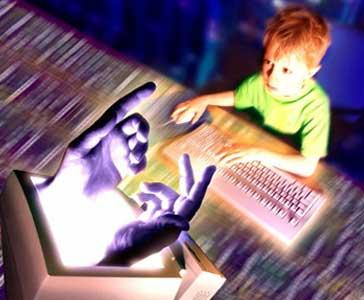 Цель: расширение и углубление знаний учащихся филиала БНТУ «БГПК» по проблемам онлайн-насилия.Последовательно ознакомьтесь с материалом и ответьте на вопросы.Онлайн-насилие - насилие, осуществляемое в виртуальной среде с помощью средств и ресурсов Интернета и/или мобильных телефонов.Кибербуллинг - буллинг, осуществляемый в виртуальной среде с помощью средств и ресурсов Интернета и/или мобильных телефонов.Молодые люди создают сайты, группы в социальных сетях, посвященные их сверстникам-изгоям, размещают компрометирующие жертв фото- и видеоматериалы, распускают о них неприличные слухи, анонимно посылают сообщения с угрозами оскорблениями. В некоторых случаях издевательства снимаются на видео или фотографируются, а материалы выкладываются в Интернет для общего доступа.Интернет таит в себе множество опасностей, и вот основные из них:запугивание, преследование, издевательство, насмешки и другие действия, которые способны напугать, унизить и иным образом негативно воздействовать на любого человека;вхождение в доверие к молодому человеку с целью использовать его в дальнейшем для махинаций, сексуального удовлетворения, других видов насилия;производство, распространение и использование детской и/или молодежной порнографии или материалов, изображающих сексуальное насилие над молодыми людьми, которые могут нанести вред их физическому или психологическому здоровью.Grooming (приставание или «обхаживание» в сети Интернет) - установление контакта с ребенком или молодым человеком, вхождение к нему в доверие с целью установления с ним в дальнейшем сексуального контакта.Как правило, преступники знакомятся с молодыми людьми на форумах или в чатах. Чаще всего они хорошо знают жизнь современных молодых людей (интересы, увлечения, вкусы, пристрастия) и легко могут вступить в беседу с ними.Потенциальные преступники ищут тех несовершеннолетних, которые чем-то огорчены, не удовлетворены, недовольны, тех, кто ищет поддержку и понимание. Они сочувствуют таким молодым людям, стараются их подбодрить, после чего предлагают пообщаться в более закрытой обстановке (личные сообщения в социальных сетях, по электронной почте, через СМС). Постепенно преступники переходят к обсуждению интимных тем, интимных вопросов. Затем предлагают встретиться в реальном мире.Демонстрация порнографических материалов (материалов со сценами насилия), наносящие урон психологическому и физическому здоровью человека.Большинство молодых людей, увидевших в сети Интернета материалы откровенного сексуального характера, ощущают беспокойство и тревогу. Кроме того, просмотр порнографии может иметь различные последствия: возникновение зависимости от порнографии, увеличение потребности ее просмотра, возникновение склонности к подражанию.Производство и распространение детской порнографии. Детская порнография - один из наиболее выгодных (высокооплачиваемых) видов криминального бизнеса.Изготовление и распространение детской порнографии в Беларуси преследуется законом. (Статья 343-1 Уголовного кодекса РБ). Изготовление и распространение порнографических материалов или предметов порнографического характера с изображением несовершеннолетнего (до 13 лет лишения свободы).Кибер-мошенничество - хищение чужого имущества или приобретение права на чужое имущество путем обмана или злоупотребления доверием с помощью средств и ресурсов Интернета и/или мобильных телефонов. Мошенники действуют почти в каждой сфере человеческой деятельности, естественно, не могли они обойти своим вниманием и Интернет. Одним из самых успешных инструментов в руках преступников являются ресурсы Интернет, в частности электронная почта.10 самых популярных способов надувательства в Интернете: поддельное сообщение с онлайнового аукциона о продаже лота, которого там нет; неполное получение товара или получение в ненадлежащем виде; размещение денег на хранение (временное); неполная или искаженная поставка компьютерного программного обеспечения; мошенничество с доступом в Интернет, когда мошенник предлагает услуги за меньшую плату; расходы на кредитные карточки за материалы, которые никогда не покупались; предложение высоко прибыльной работы на дому; авансовые займы; липовые предложения сделок с помощью кредитной карточки;деловые предложения с явно завышенной оценкой ожидаемой прибыли.Формы онлайн-насилия: FI a m i n g (оскорбление). Как правило, происходит в открытом публичном пространстве Интернета, посредством оскорбительных комментариев, вульгарных обращений и замечаний. Harassment (домогательство). Целенаправленные, систематические кибер-атаки от незнакомых людей, пользователей социальных сетей, людей из ближайшего реального социального окружения. Denigration (очернение, распространение слухов). Намеренное выставление жертвы в чёрном свете с помощью публикации на Интернет страницах, на форумах, в новостных группах, через e-mail текстов, фото/видеоматериалов, например, чтобы разрушить дружеские отношения или отомстить экс-подруге. lmpersonation (использование фиктивного имени). Намеренно выдавать себя за другого человека, используя пароль жертвы, например, для того чтобы оскорбить преподавателя.Outing and Trickery (публичное разглашение личной информации). Распространение личной информации:	интимных фотографий, финансового положения, рода деятельности с целью оскорбить или шантажировать (например, экс-партнера). Exclusion (социальная изоляция). Отказ общаться (как на деловом, так и на неформальном уровне), исключение из Instant-Messenger группы или игрового сообщества и т. д. Cyberstalking (продолжительное домогательство и преследование). Систематическое сексуальное преследование кого-либо, сопровождающееся угрозами и домогательствами. Cyberthreats (открытая угроза физической расправы). Прямые или косвенные угрозы убийства кого-либо или причинение телесных повреждений.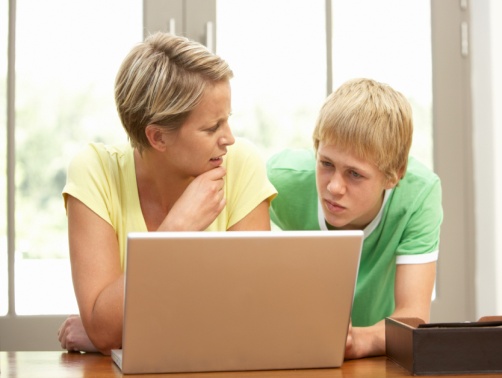 Советы для молодых людейНесмотря на то, что Интернетом вы умеете пользоваться лучше, чем родители, помните, что у них неплохой жизненный опыт, умение распознавать людей широкий кругозор. Не стесняйтесь в случае подозрительного Интернет-знакомства посоветоваться с родителями!Не поддавайтесь на уговоры незнакомцев встретиться лично или обменяться фото и телефонами, не ставя в известность родителей. Помните, что взрослые люди как раз таки могут рассказать родителям обо всех аспектах своей жизни. Скрывать важную информацию от близких - признак незрелости.Оберегайте свою личную жизнь и информацию о ней от виртуальных приятелей. Вы уже почти взрослый человек и должны понимать, что уважительное отношение к вашей частной зоне - это уважение к вам лично.Не регистрируйтесь на сайтах знакомств для взрослых и не вводите собеседников в заблуждение по поводу своего возраста.Если Интернет-знакомство зашло более далеко, чем разрешают вам родители, и вы чувствуете, что оно становится опасным, не бойтесь поделиться информацией с родителями. Согласитесь, что потенциальная угроза от незнакомца намного опаснее, нежели неприятный диалог с родителями.Рефлексия:Почему важно говорить о проблеме онлайн-насилия?Читали ли вы о проблеме насилия в молодежной среде в средствах массовой информации, в Интернете?Какие из форм онлайн-насилия применяют учащиеся нашего колледжа, является ли это проблемой?Педагог-психолог филиала  Монич Наталья Владимировна (ВК или viber +375298383560) 